На № 33-Исх-5383 от 18.09.2017 Заключение об оценке регулирующего воздействия проекта постановления Правительства Ханты-Мансийского автономного округа – Югры 
«О внесении изменений в постановление Правительства Ханты-Мансийского автономного округа – Югры от 25 декабря 2013 года № 568-п «О Программе капитального ремонта общего имущества в многоквартирных домах, расположенных на территории Ханты-Мансийского автономного округа – Югры»(далее – проект, государственная программа) Департамент экономического развития Ханты-Мансийского автономного округа – Югры (далее – уполномоченный орган, автономный округ) в соответствии с пунктом 6 Порядка проведения оценки регулирующего воздействия (далее – ОРВ) проектов нормативных правовых актов, подготавливаемых исполнительными органами государственной власти автономного округа, экспертизы и оценки фактического воздействия нормативных правовых актов автономного округа, затрагивающих вопросы, осуществления предпринимательской 
и инвестиционной деятельности, утвержденного постановлением Правительства автономного округа от 30 августа 2013 года № 328-п 
(далее – Порядок), рассмотрев проект, свод предложений по результатам проведения публичных консультаций, сводный отчет о результатах проведения ОРВ проекта (далее – свод предложений, сводный 
отчет), подготовленные Департаментом жилищно-коммунального комплекса и энергетики автономного округа (далее – Депжкк и энергетики Югры, регулирующий орган), сообщает следующее.Проект направлен Депжкк и энергетики Югры для подготовки настоящего заключения впервые. Проект разработан в соответствии с распоряжением Правительства автономного округа от 9 июня 2017 года № 356-рп «О ходе исполнения подпункта «б» пункта 4 Перечня поручений Президента Российской Федерации от 11 марта 2015 года № Пр-417ГС по итогам заседания президиума Государственного совета Российской Федерации 24 февраля 2015 года.Проект разработан в целях дополнения государственной программы Порядком осуществления контроля своевременности проведения капитального ремонта общего имущества в многоквартирных домах собственниками помещений в таких многоквартирных домах 
и региональным оператором.Проведенный уполномоченным органом мониторинг показал, что 
в субъектах Российской Федерации отсутствуют нормативные правовые акты, регулирующие порядок осуществления собственниками помещений в многоквартирных домах и региональным оператором контроля своевременности проведения капитального ремонта общего имущества 
в многоквартирных домах.По результатам рассмотрения представленных документов установлено, что при осуществлении ОРВ проекта процедуры, предусмотренные Порядком, не соблюдены:– в пояснительной записке отсутствует информация, предусмотренная пунктом 24 Порядка, а именно: сведения о проблеме, на решение которой направлено предлагаемое правовое регулирование, оценка негативных эффектов от наличия данной проблемы;описание субъектов предпринимательской и инвестиционной деятельности, интересы которых будут затронуты предлагаемым правовым регулированием;описание обязанностей, запретов и ограничений, которые предполагается возложить (ввести) на (для) субъекты (ов) предпринимательской и инвестиционной деятельности предлагаемым правовым регулированием, и (или) описание предполагаемых проектом изменений в содержании существующих обязанностей, запретов 
и ограничений указанных субъектов;оценка расходов субъектов предпринимательской и инвестиционной деятельности, связанных с необходимостью соблюдать обязанности, запреты и ограничения, возлагаемые на них или изменяемые предлагаемым правовым регулированием;оценка рисков невозможности решения проблемы предложенным способом, рисков непредвиденных негативных последствий;– информация, представленная в сводном отчете, свидетельствует 
о его некачественной подготовке. К отчету выявлены следующие замечания:в пунктах 3.1 и 3.3 не указаны цели предлагаемого правового регулирования;в пункте 3.7 не указаны целевые значения индикаторов достижения целей предлагаемого правового регулирования по годам;в пункте 4.2 рекомендуется указать изменение числа участников отношений с учетом прогноза;в пункте 5.4 не произведена оценка изменения трудовых затрат, изменения численности сотрудников;в разделе 7 не приведены данные об изменении обязанностей (ограничений) в отношении всех групп потенциальных адресатов предлагаемого правового регулирования.Кроме того выявлены следующие замечания к проекту:– в пункте 2 указаны лица, уполномоченные на осуществляющие контроля за своевременностью выполнения подрядными организациями работ по капитальному ремонту общего имущества в многоквартирных домах (далее – контроль):Депжкк и энергетики автономного округа;общественный совет при Депжкк и энергетики автономного округа;Югорский фонд капитального ремонта многоквартирных домов 
(далее – Фонд, региональный оператор);общественный совет при Фонде;общественные советы по вопросам жилищно-коммунального хозяйства при органах местного самоуправления автономного округа;председатели советов многоквартирных домов, в которых осуществляются работы по капитальному ремонту или лица, уполномоченные собственниками помещений в таких многоквартирных домах участвовать в приемке оказанных услуг и (или) выполненных работ по капитальному ремонту, в том числе подписывать соответствующие акты приемки оказанных услуг и (или) выполненных работ 
по капитальному ремонту.При этом регулирующим органом не представлено правовое обоснование возможности осуществления контроля Депжкк и энергетики автономного округа, органами местного самоуправления и общественными советами.Так, Положение о Депжкк и энергетики автономного округа, утвержденное постановлением Губернатора автономного округа 
от 22 декабря 2012 года № 164 не закрепляет полномочия Депжкк 
и энергетики автономного округа по осуществлению указанного контроля, 
за исключением контроля за исполнением органами местного самоуправления муниципальных образований автономного округа проведения капитального ремонта жилья и переселения граждан 
из аварийного жилья в соответствии с программами автономного округа (пункт 6.7.6).Согласно пункту 3.3 протокола заседания комиссии по вопросам обеспечения устойчивого развития экономики и социальной стабильности, мониторингу достижения целевых показателей социально-экономического развития автономного округа от 11 апреля 2017 года № 189 исполнительно-распорядительным органам муниципальных образований автономного округа было рекомендовано внести изменения в положения об общественных советах при органах местного самоуправления, предусмотрев ежемесячное рассмотрение результатов мониторинга 
за ходом проведения подрядными организациями работ по капитальному ремонту общего имущества с многоквартирных домах на территории муниципального образования. Обращаю внимание, что в функции общественных советов по вопросам жилищно-коммунального хозяйства при органах местного самоуправления автономного округа 
не рекомендовалось включать указанный контроль.Кроме того, Федеральным законом от 26 декабря 2008 года № 294-ФЗ «О защите прав юридических лиц и индивидуальных предпринимателей при осуществлении государственного контроля (надзора) и муниципального контроля», постановлением Правительства автономного округа от 23 декабря 2011 года № 482-п «Об исполнительных органах государственной власти Ханты-Мансийского автономного 
округа – Югры, уполномоченных на осуществление регионального государственного контроля (надзора)» не предусмотрен такой вид контроля.Вместе с тем сообщаю, что согласно пункту 3.3.4.6 Устава Фонда региональный оператор осуществляет контроль за качеством и сроками оказания услуг и (или) выполнения работ подрядными организациями 
и за соответствием таких услуг и (или) работ требованиям проектной документации, а также прием выполненных работ по капитальному ремонту. Учитывая изложенное, регулирующему органу необходимо обосновать полномочия иных лиц, осуществляющих контроль, со ссылкой на соответствующую статью нормативного правового акта.Кроме того выявлены следующие замечания к проекту:– в пункте 3 не определена процедура проверки сроков выполнения подрядными организациями работ, указанных в заключенных договорах и краткосрочном плане реализации программы капитального ремонта. Каким образом уполномоченные лица, без взаимодействия 
с подрядными организациями, будут определять факты нарушений сроков, а также их причины, не установлено. К тому же некорректны положения по сообщению уполномоченными лицами о нарушениях сроков выполнения подрядными организациями работ в Фонд, посредством телефонного звонка или письменного обращения через официальный сайт регионального оператора, поскольку в перечень уполномоченных лиц входят общественные советы, Депжкк и энергетики автономного округа, а также сам Фонд;– в пункте 4 проекта указано, что органы местного самоуправления также участвуют в осуществлении контроля за ходом проведения работ 
по капитальному ремонту, при этом в перечень лиц, уполномоченных 
на осуществление контроля, указанный в пункте 2 проекта органы местного самоуправления не включены;– в пункте 7 не уточнены перечни мер воздействия к подрядным организациям, которыми нарушаются сроки выполнения работ 
по капитальному ремонту и (или) иные условия заключенных договоров подряда, со ссылкой на соответствующую статью нормативного правового акта;– в пункте 8 проекта указано, что результаты коллегиального рассмотрения оформляются протоколом, в котором указываются рекомендации участникам коллегиального рассмотрения. По мнению уполномоченного органа рекомендации, указанные в протоколе должны быть адресованы непосредственно собственникам помещений 
в многоквартирных домах и региональному оператору.На основании изложенного, в соответствии с пунктом 28 Порядка, проект остается без согласования и подлежит направлению 
в уполномоченный орган, после устранения выявленных замечаний, 
для повторного проведения процедур, предусмотренных Порядком, начиная с соответствующей процедуры, выполненной ненадлежащим образом.Исполнитель: Консультант отдела оценки регулирующего воздействияи экспертизы административных регламентовуправления государственного реформирования Коломоец Евгений Витальевич, тел. 8 (3467) 350-310 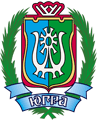 ДЕПАРТАМЕНТ ЭКОНОМИЧЕСКОГО РАЗВИТИЯХАНТЫ-МАНСИЙСКОГО АВТОНОМНОГО ОКРУГА – ЮГРЫ(ДЕПЭКОНОМИКИ ЮГРЫ)ул. Мира, д. 5, г. Ханты-Мансийск,Ханты-Мансийский автономный округ – Югра(Тюменская область), 628006,Телефон: (3467) 39-20-58Факс: (3467) 39-21-02E-mail: Econ@admhmao.ru[Номер документа][Дата документа]Заместитель директора Департамента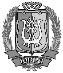 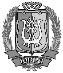 ДОКУМЕНТ ПОДПИСАНЭЛЕКТРОННОЙ ПОДПИСЬЮСертификат  [Номер сертификата 1]Владелец [Владелец сертификата 1]Действителен с [ДатаС 1] по [ДатаПо 1]В.У.Утбанов